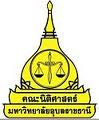 ศูนย์เผยแพร่และช่วยเหลือประชาชนทางกฎหมาย (ศชปก.) คณะนิติศาสตร์ มหาวิทยาลัยอุบลราชธานีหลักสูตร“ความรู้เกี่ยวกับวินัยข้าราชการครูสำหรับผู้บริหารสถานศึกษา ข้าราชการครูและบุคลากรทางการศึกษา รุ่นที่ 1 ประจำปีงบประมาณ พ.ศ.2562”วันที่ 14-15 กุมภาพันธ์ พ.ศ.2562ณ โรงแรมอวานี ขอนแก่น โฮเทล แอนด์ คอนเวนชั่นเซ็นเตอร์ จังหวัดขอนแก่นหลักการและเหตุผล 	พระราชบัญญัติระเบียบข้าราชการครูและบุคลากรทางการศึกษา พ.ศ. 2547               มาตรา 95 บัญญัติว่า  “ให้ผู้บังคับบัญชามีหน้าที่เสริมสร้างและพัฒนาให้ผู้อยู่ใต้บังคับบัญชามีวินัย ป้องกันมิให้ผู้อยู่ใต้บังคับบัญชากระทำผิดวินัย และดำเนินการทางวินัยแก่ผู้อยู่ใต้บังคับบัญชาซึ่งมีกรณีอันมีมูลที่ควรกล่าวหาว่ากระทำผิดวินัย  การเสริมสร้างและพัฒนาให้ผู้อยู่ใต้บังคับบัญชามีวินัย ให้กระทำโดยการปฏิบัติตนเป็นแบบอย่างที่ดี การฝึกอบรม การสร้างขวัญและกำลังใจ การจูงใจ หรือการอื่นใดในอันที่จะเสริมสร้างและพัฒนาเจตคติ จิตสำนึก และพฤติกรรมของผู้อยู่ใต้บังคับบัญชาให้เป็นไปในทางที่มีวินัย การป้องกันมิให้ผู้อยู่ใต้บังคับบัญชากระทำผิดวินัยให้กระทำโดยการเอาใจใส่ สังเกตการณ์และขจัดเหตุที่อาจก่อให้เกิดการกระทำผิดวินัย ในเรื่องอันอยู่ในวิสัยที่จะดำเนินการป้องกันตามควรแก่กรณีได้ เมื่อปรากฏกรณีมีมูลที่ควรกล่าวหาว่าข้าราชการครูและบุคลากรทางการศึกษาผู้ใดกระทำผิดวินัยโดยมีพยานหลักฐานในเบื้องต้นอยู่แล้ว ให้ผู้บังคับบัญชาดำเนินการทางวินัยทันที เมื่อมีการกล่าวหาโดยปรากฏตัวผู้กล่าวหาหรือกรณีเป็นที่สงสัยว่าข้าราชการครูและบุคลากรทางการศึกษาผู้ใดกระทำผิดวินัยโดยยังไม่มีพยานหลักฐาน ให้ผู้บังคับบัญชารีบดำเนินการสืบสวนหรือพิจารณาในเบื้องต้นว่ากรณีมีมูลที่ควรกล่าวหาว่าผู้นั้นกระทำผิดวินัยหรือไม่ ถ้าเห็นว่ากรณีไม่มีมูลที่ควรกล่าวหาว่ากระทำผิดวินัยจึงจะยุติเรื่องได้ ถ้าเห็นว่ากรณีมีมูลที่ควรกล่าวหาว่ากระทำผิดวินัยก็ให้ดำเนินการทางวินัยทันที	การดำเนินการทางวินัยแก่ผู้อยู่ใต้บังคับบัญชาซึ่งมีกรณีอันมีมูลที่ควรกล่าวหาว่ากระทำผิดวินัยให้ดำเนินการตามที่บัญญัติไว้ในหมวด ๗ ผู้บังคับบัญชาผู้ใดละเลยไม่ปฏิบัติหน้าที่ตามมาตรานี้และตามหมวด ๗ หรือมีพฤติกรรมปกป้อง ช่วยเหลือเพื่อมิให้ผู้อยู่ใต้บังคับบัญชาถูกลงโทษทางวินัย หรือปฏิบัติหน้าที่ดังกล่าวโดยไม่สุจริตให้ถือว่าผู้นั้นกระทำผิดวินัย”	จากบทกฎหมายดังกล่าว  ผู้บังคับบัญชาจึงมีหน้าที่โดยตรงในการดูแลเอาใจใส่ให้ข้าราชการผู้ใต้บังคับบัญชารักษาวินัยและมีหน้าที่โดยตรงในการดำเนินการทางวินัยเมื่อผู้ใต้บังคับบัญชากระทำความผิดเพราะหากละเลยเพิกเฉยแล้วตนเองอาจมีความผิดทางวินัยเสียเอง    ด้วยเหตุดังกล่าวผู้บังคับบัญชาจึงมีความจำเป็นต้องมีความรู้ถึงฐานความผิดทางวินัยต่างๆรวมทั้งขั้นตอนการดำเนินการทางวินัยที่กฎหมายกำหนดไว้ โดยเฉพาะที่กำหนดไว้ในพระราชบัญญัติระเบียบข้าราชการครูและบุคลากรทางการศึกษา พ.ศ. 2547  กฎ ก.ค.ศ. ว่าด้วยการสอบสวนพิจารณาฯ รวมทั้งกฎหมายอื่นๆที่เกี่ยวข้องเช่น พระราชบัญญัติวิธีปฏิบัติราชการทางปกครอง พ.ศ. 2539 พระราชบัญญัติจัดตั้งศาลปกครองและวิธีพิจารณาคดีปกครอง พ.ศ. 2542 เป็นต้น              เพื่อให้การดำเนินการทางวินัยเป็นไปโดยถูกต้อง และเป็นธรรมต่อบุคคลที่เกี่ยวข้องวัตถุประสงค์   1.ผู้เข้าร่วมอบรมมีความรู้ความเข้าใจเกี่ยวกับฐานความผิดทางวินัยตามที่บัญญัติไว้ในพระราชบัญญัติระเบียบข้าราชการครูและบุคลากรทางการศึกษา พ.ศ. 2547    2.ผู้เข้าร่วมอบรมมีความรู้ความเข้าใจถึงขั้นตอนการดำเนินการทางวินัยตามที่กำหนดไว้ในพระราชบัญญัติระเบียบข้าราชการครูและบุคลากรทางการศึกษา พ.ศ. 2547 กฎ ก.ค.ศ. ว่าด้วยการสอบสวนพิจารณาฯและกฎหมายอื่นที่เกี่ยวข้องรวมทั้งพระราชบัญญัติวิธีปฏิบัติราชการทางปกครอง พ.ศ. 2539    3.ผู้เข้าร่วมอบรมมีความรู้ความเข้าใจถึงขั้นตอนการอุทธรณ์คำสั่งลงโทษทางวินัยและ            การพิจารณาอุทธรณ์รวมทั้งการฟ้องคดีต่อศาลปกครองตามกฎหมายที่เกี่ยวข้องหัวข้อที่อบรม ฐานความผิดทางวินัยของข้าราชการครู  ขั้นตอนการดำเนินการทางวินัย การอุทธรณ์คำสั่งลงโทษและการฟ้องคดีต่อศาลปกครองวิทยากร1. ดร.กิจสุวัฒน์  หงส์เจริญ  คณะกรรมการพิทักษ์ระบบคุณธรรม2. นายอุดม อินทรเวศน์วิไล  อดีตผู้อํานวยการภารกิจเสริมสร้างและมาตรฐานวินัย สํานักงาน ก.ค.ศ.หมายเหตุ	วิทยากรอาจมีการเปลี่ยนแปลงได้ตามความเหมาะสมวัน เวลา และสถานที่ อบรมรุ่นที่ 1 :  ระหว่างวันที่ 14-15 กุมภาพันธ์ 2562           ณ อวานี ขอนแก่น โฮเทล แอนด์ คอนเวนชั่น เซ็นเตอร์ จังหวัดขอนแก่นวันและเวลารับสมัครและชำระเงินค่าลงทะเบียน  ** สมัครและชำระเงินค่าลงทะเบียนได้ตั้งแต่บัดนี้ จนถึงวันที่  5 กุมภาพันธ์ พ.ศ.2562คุณสมบัติผู้อบรม	ผู้อำนวยการโรงเรียน รองผู้อำนวยการโรงเรียน ผู้อำนวยการสำนักงานเขตพื้นที่การศึกษา รองผู้อำนวยการสำนักงานเขตพื้นที่การศึกษา ผู้อำนวยการกลุ่มงานต่างๆ            ศึกษาธิการจังหวัด  หัวหน้ากลุ่มสาระ กศจ.  อกศจ. ผู้บริหารสถานศึกษา ข้าราชการครูและบุคลากรทางการศึกษา ตลอดจนประชาชนทั่วไปที่สนใจ ค่าลงทะเบียนอบรม   4,000 บาท/คน (รวมเอกสาร อาหารว่าง-เครื่องดื่ม อาหารกลางวันใบรับรอง และทำเนียบรุ่น ทั้งนี้ ไม่รวมค่าที่พักของผู้เข้าอบรม) 	ผู้เข้ารับการอบรมจากส่วนราชการต่างๆ สามารถเบิกค่าลงทะเบียนจากต้นสังกัดได้ตามหนังสือกระทรวงการคลังที่ กค 0409.6/ว 95 ลงวันที่ 2 ตุลาคม 2549 ขั้นตอนและวิธีการรับสมัคร   1. รับสมัครรุ่นละ 100 คน    2. สมัครด้วยตนเอง        ผู้สนใจสมัครด้วยตนเองได้ที่ คณะนิติศาสตร์ มหาวิทยาลัยอุบลราชธานี ถนนสถลมาร์ค                  ต.เมืองศรีไค อ.วารินชำราบ จ.อุบลราชธานี โทร. 0-4535-3931 โทรสาร 0-4535-3937	    3. สมัครทางไปรษณีย์        สมัครและส่งหลักฐาน ได้ที่ คณะนิติศาสตร์ มหาวิทยาลัยอุบลราชธานี ถนนสถลมาร์ค                ต.เมืองศรีไค อ.วารินชำราบ จ.อุบลราชธานี 34190 พร้อมแนบหลักฐานการโอนเงิน   4 สมัครทางอีเมล์       ส่งใบสมัครและหลักฐานการชำระเงินมาที่ : lawubu.training2019@gmail.com     5. สมัครออนไลน์ได้ที่ https://goo.gl/forms/Yj8rXohzs7SojjOf1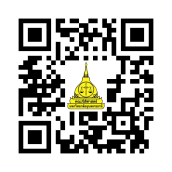    6. เมื่อสมัครเข้ารับการอบรมแล้วโปรดชำระเงินค่าสมัครอบรม       ผ่านธนาคารกรุงไทย จำกัด(มหาชน) สาขา มหาวิทยาลัยอุบลราชธานี ชื่อบัญชี “มหาวิทยาลัยอุบลราชธานี ศูนย์เผยแพร่และช่วยเหลือประชาชนทางกฎหมาย คณะนิติศาสตร์”                    เลขที่บัญชี  393-0-12814-4  เมื่อชำระเงินแล้ว กรุณาส่งเอกสารหลักฐานการชำระเงินค่าสมัครมาที่โทรสารหมายเลข 0-45-353-937   หรือ scan file หลักฐานการชำระเงินและใบสมัครหรือรายละเอียดการสมัครมาที่  lawubu.training2019@gmail.com     7. ขอสงวนสิทธิ์ในการไม่คืนค่าลงทะเบียนหากผู้สมัครต้องยกเลิกการเข้าร่วมฝึกอบรมแต่สามารถส่งผู้อบรมแทนได้และขอสงวนสิทธิ์ในการยกเลิกการอบรมในกรณีที่มีผู้สมัครไม่ถึงจำนวนที่กำหนดและคืนเงินค่าสมัครเต็มจำนวนติดต่อสอบถามเพิ่มเติม (ติดต่อในวันและเวลาราชการ 08.30 – 16.30 น.)สำนักงานเลขานุการคณะนิติศาสตร์  โทรศัพท์ 045-353-931 โทรสาร  045-353-937E-mail address : lawubu.training2019@gmail.com  ผู้ประสานงาน1.คุณพัฒนพงศ์  เกษกรณ์   โทรศัพท์ 045-353-931 ต่อ 6229 	โทรมือถือ 089-165-67162.คุณอิสระพงศ์  ดวงปากดี  โทรศัพท์ 045-353-931 ต่อ 6225  	โทรมือถือ 086-868-02213.คุณธิติวรรณ  บุตรศิริ	   โทรศัพท์ 045-353-931 ต่อ 6227 	โทรมือถือ 089-846-5617